Name: _______________________        Section (1 or 2): ______Resistor structure PhET activity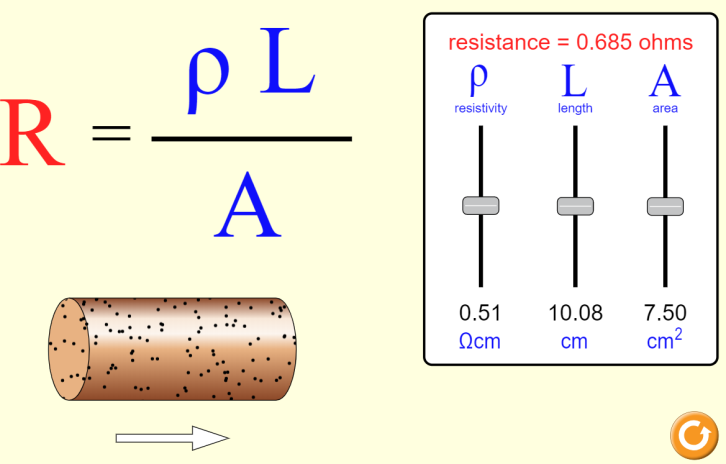 In this activity, we will explore the effects of resistivity, length, and area on resistance.a) Start by increasing the resistivity ρ of the wire.  How does this affect the resistance, and why?b) Now, decrease the resistivity ρ of the wire.  How does this affect the resistance, and why?a) Increase the length L of the wire.  How does this affect the resistance, and why?b) Decrease the length L of the wire.  How does this affect the resistance, and why?a) Increase the area A of the wire.  How does this affect the resistance, and why?b) Decrease the area A of the wire.  How does this affect the resistance, and why?Use the simulation to create 3 different resistors, each with a resistance of 1 Ω.  List the values that you used for each of the 3 resistors below, and use the equation R = ρL/A to confirm the value of each resistance.(Real-world application question) When buying a charging cable for your phone, describe a cable that would charge your phone the fastest.